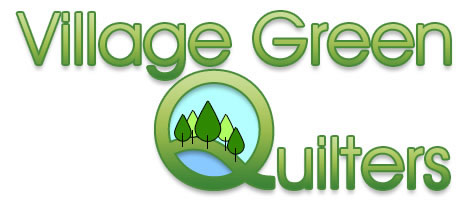 Signed:……………………………………………………….Christine Vlietstra – ChairmanDate:…………………………………………………… MeetingAGMDateTuesday 18 July 2017VenueHedge Croft, Bracken Lane, YateleyPresentXx members – Judith please put in correct figure - thanks1. 	WelcomeChairman, Christine Vlietstra, opened the meeting by welcoming everyone and explaining the format for the evening. AGM meeting first, followed by the meal, then Show & Tell plus Song Title Challenge2.	Apologies	Received from Louisa Peers, Rowena Gallagher, Toni Selves, Coral Smith & Susan Short3. 	Chairman’s ReportBusy year & thanks to Dot for eclectic programme of speakersExtremely successful exhibition at the Maltings January 2017 with write up in British Patchwork & Quilting magazine with photos of members work; suggestion that some members might tell their story and show their quilts at one of the meetings;Christine thanked the committee members for support & adviceSigning In procedure – explanation for its requirement given and that prior to the start of each meeting there would be a check to see that all had signed inLast year members were keen for an additional sewing evening. However, the last one was not well attended so there was less business for the trader. Do members want the sewing evenings? Format has been providing sewing projects with a trader. Lot of work preparing and doing handouts but little interest	Vote: 21 yes – to sit, chat and do own projectsSuggestion:  to do Linus quilts in Feb/Mar – vote: unanimousHow many sewing evenings?	3 – 3 votes; 2 – 15 votes; None – 3 votesDo you still want a trader?  If we book, we need to support them		Yes, traders wantedSuggestion: advise who trader is so can look at the website, call and ask to bring any items with themAnything else you wish to add Christine?4.	Financial Report In Louisa’s absence, Christine read the Treasurer’s Report for the year. Copies of the Income & Expenditure were provided on each table for everyone to review. The proposal to increase the subscriptions to £30 was agreed.  3 abstentionsVote unanimous to accept the accounts5.	Membership Secretary ReportMembership Secretary, Judith Buchanan suggested that there is a need to increase the membership which has dropped to 47 members from 62 last JulySuggestions as how to raise membership: Leaflet fliers – in libraries, Yateley, Fleet: Camberley fabric shop, local quilt shops & quilt teachers. Social media – Facebook.  Yateley Town CouncilThanks given for everyone signing in!Due to new layout after the redecoration, decision is to not to move any tables so no need for a clear up rota.  If anyone moves a chair then to return that at the end of the eveningJudith requested for anyone who has a change in their details to email them to her6.	Election of Officers	Chairman Christine reported:All current committee members were willing to stand for another yearThese proposals were put to the members to vote – the vote was an unanimous acceptanceChristine advised members that in July 2018, the current committee will  have completed their 3 years and will be standing down. She asked the members to consider what they could do for the group and to contact her if interested in joining the committee.7.	2017/2018 Programme Dot Darrell reported on the proposed Programme for September 2017 to July 2018. Suggestion put forward for a “Members evening” – 1, 2 or even 3 members present their own “Quilt Journey”8.	MaltingsSuggested by HR that as this is our 10th Anniversary, a great opportunity for ALL members to show their many talents.  Allocated the Tindle  room, a great venue,  at Farnham Maltings for show of members’ work plus a Charity table.Asked to consider entering the “10th Anniversary” Challenge – 16x20” portraitSmall items such as cushions can also be shown plus any 3D itemsDate: 14 January 20189.	CharityAs Charity Co-ordinator, Rowena Beasley gave a reminder of the various ways of raising money through the yeara) Selling magazines – minimum 50p which is very good value given the original cost of the magazines. Money raised goes to the Charity of the Yearb) Raffle – there are two/three prizes each month and the money raised goes to paying for the teas/coffees each meeting plus towards the AGM meal c) Fabric Collection for Maltings Charity Sale Table – Rowena thanked everyone for their contributions so far and advised that she had more bags tonight and would welcome more contributions in September!	Charity of the Year	Nominations had been received from only 2 membersDot Darrell – Frogmore Day Care Centre – after helping us out early this yearRowena Beasley – Naomi House (& Jack’s Place) – hospice for children & young peopleAs only 2 the suggestion that supported both and gave 50% to each - unanimous10.	ChallengesChristine complemented on those who had made an item for “Something to Display at Christmas”Participants of the Summer Challenge, a Song Title would be viewed once AGM finished – members would be asked to guess the Song!2 challenges planned for 2018 – 10th Anniversary for the Maltings Exhibition and one for 2018 AGM to be announced later11.	Thank yousChristine thanked the tea ladies, Christine Fleuty, Sue Gibbons, Judy Chapman & Lucy Paton and presented with plantsShe also thanked her team for all the work in preparing the meal for the evening and their hard work through the year12.	AOB - none